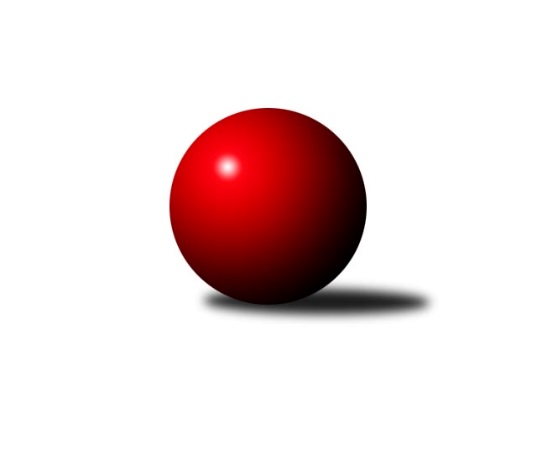 Č.2Ročník 2023/2024	20.5.2024 Přebor Domažlicka 2023/2024Statistika 2. kolaTabulka družstev:		družstvo	záp	výh	rem	proh	skore	sety	průměr	body	plné	dorážka	chyby	1.	Kdyně C	2	2	0	0	11.5 : 4.5 	(14.5 : 9.5)	2142	4	1525	617	57	2.	Díly B	2	1	1	0	10.0 : 6.0 	(14.0 : 10.0)	2371	3	1658	713	54.5	3.	Zahořany B	2	1	1	0	10.0 : 6.0 	(14.0 : 10.0)	2324	3	1650	674	64.5	4.	Havlovice B	2	1	0	1	11.0 : 5.0 	(14.0 : 10.0)	2388	2	1726	663	61.5	5.	Holýšov D	2	1	0	1	7.5 : 8.5 	(12.0 : 12.0)	2171	2	1590	581	84	6.	Pec B	2	1	0	1	7.0 : 9.0 	(13.0 : 11.0)	2276	2	1641	635	79	7.	Újezd C	2	0	0	2	4.0 : 12.0 	(8.5 : 15.5)	2114	0	1528	587	97	8.	Újezd B	2	0	0	2	3.0 : 13.0 	(6.0 : 18.0)	2207	0	1584	624	86.5Tabulka doma:		družstvo	záp	výh	rem	proh	skore	sety	průměr	body	maximum	minimum	1.	Kdyně C	1	1	0	0	6.5 : 1.5 	(6.5 : 5.5)	2262	2	2262	2262	2.	Holýšov D	1	1	0	0	6.0 : 2.0 	(6.5 : 5.5)	2126	2	2126	2126	3.	Havlovice B	2	1	0	1	11.0 : 5.0 	(14.0 : 10.0)	2388	2	2477	2299	4.	Díly B	1	0	1	0	4.0 : 4.0 	(5.0 : 7.0)	2335	1	2335	2335	5.	Zahořany B	0	0	0	0	0.0 : 0.0 	(0.0 : 0.0)	0	0	0	0	6.	Újezd B	1	0	0	1	3.0 : 5.0 	(4.0 : 8.0)	2207	0	2207	2207	7.	Pec B	1	0	0	1	2.0 : 6.0 	(5.0 : 7.0)	2206	0	2206	2206	8.	Újezd C	1	0	0	1	2.0 : 6.0 	(3.0 : 9.0)	2192	0	2192	2192Tabulka venku:		družstvo	záp	výh	rem	proh	skore	sety	průměr	body	maximum	minimum	1.	Zahořany B	2	1	1	0	10.0 : 6.0 	(14.0 : 10.0)	2324	3	2329	2318	2.	Díly B	1	1	0	0	6.0 : 2.0 	(9.0 : 3.0)	2406	2	2406	2406	3.	Pec B	1	1	0	0	5.0 : 3.0 	(8.0 : 4.0)	2345	2	2345	2345	4.	Kdyně C	1	1	0	0	5.0 : 3.0 	(8.0 : 4.0)	2021	2	2021	2021	5.	Havlovice B	0	0	0	0	0.0 : 0.0 	(0.0 : 0.0)	0	0	0	0	6.	Újezd C	1	0	0	1	2.0 : 6.0 	(5.5 : 6.5)	2036	0	2036	2036	7.	Holýšov D	1	0	0	1	1.5 : 6.5 	(5.5 : 6.5)	2216	0	2216	2216	8.	Újezd B	1	0	0	1	0.0 : 8.0 	(2.0 : 10.0)	2207	0	2207	2207Tabulka podzimní části:		družstvo	záp	výh	rem	proh	skore	sety	průměr	body	doma	venku	1.	Kdyně C	2	2	0	0	11.5 : 4.5 	(14.5 : 9.5)	2142	4 	1 	0 	0 	1 	0 	0	2.	Díly B	2	1	1	0	10.0 : 6.0 	(14.0 : 10.0)	2371	3 	0 	1 	0 	1 	0 	0	3.	Zahořany B	2	1	1	0	10.0 : 6.0 	(14.0 : 10.0)	2324	3 	0 	0 	0 	1 	1 	0	4.	Havlovice B	2	1	0	1	11.0 : 5.0 	(14.0 : 10.0)	2388	2 	1 	0 	1 	0 	0 	0	5.	Holýšov D	2	1	0	1	7.5 : 8.5 	(12.0 : 12.0)	2171	2 	1 	0 	0 	0 	0 	1	6.	Pec B	2	1	0	1	7.0 : 9.0 	(13.0 : 11.0)	2276	2 	0 	0 	1 	1 	0 	0	7.	Újezd C	2	0	0	2	4.0 : 12.0 	(8.5 : 15.5)	2114	0 	0 	0 	1 	0 	0 	1	8.	Újezd B	2	0	0	2	3.0 : 13.0 	(6.0 : 18.0)	2207	0 	0 	0 	1 	0 	0 	1Tabulka jarní části:		družstvo	záp	výh	rem	proh	skore	sety	průměr	body	doma	venku	1.	Pec B	0	0	0	0	0.0 : 0.0 	(0.0 : 0.0)	0	0 	0 	0 	0 	0 	0 	0 	2.	Díly B	0	0	0	0	0.0 : 0.0 	(0.0 : 0.0)	0	0 	0 	0 	0 	0 	0 	0 	3.	Holýšov D	0	0	0	0	0.0 : 0.0 	(0.0 : 0.0)	0	0 	0 	0 	0 	0 	0 	0 	4.	Havlovice B	0	0	0	0	0.0 : 0.0 	(0.0 : 0.0)	0	0 	0 	0 	0 	0 	0 	0 	5.	Zahořany B	0	0	0	0	0.0 : 0.0 	(0.0 : 0.0)	0	0 	0 	0 	0 	0 	0 	0 	6.	Újezd B	0	0	0	0	0.0 : 0.0 	(0.0 : 0.0)	0	0 	0 	0 	0 	0 	0 	0 	7.	Újezd C	0	0	0	0	0.0 : 0.0 	(0.0 : 0.0)	0	0 	0 	0 	0 	0 	0 	0 	8.	Kdyně C	0	0	0	0	0.0 : 0.0 	(0.0 : 0.0)	0	0 	0 	0 	0 	0 	0 	0 Zisk bodů pro družstvo:		jméno hráče	družstvo	body	zápasy	v %	dílčí body	sety	v %	1.	Martin Smejkal 	Kdyně C 	2	/	2	(100%)	4	/	4	(100%)	2.	Josef Nedoma 	Havlovice B 	2	/	2	(100%)	4	/	4	(100%)	3.	Jaromír Duda 	Díly B 	2	/	2	(100%)	4	/	4	(100%)	4.	Matylda Vágnerová 	Zahořany B 	2	/	2	(100%)	4	/	4	(100%)	5.	Kateřina Šebestová 	Kdyně C 	2	/	2	(100%)	3.5	/	4	(88%)	6.	Alena Konopová 	Újezd C 	2	/	2	(100%)	3	/	4	(75%)	7.	Tereza Krumlová 	Kdyně C 	2	/	2	(100%)	3	/	4	(75%)	8.	Gabriela Bartoňová 	Havlovice B 	2	/	2	(100%)	3	/	4	(75%)	9.	Jiří Havlovic 	Zahořany B 	2	/	2	(100%)	2.5	/	4	(63%)	10.	Jáchym Pajdar 	Zahořany B 	2	/	2	(100%)	2	/	4	(50%)	11.	Adam Ticháček 	Havlovice B 	2	/	2	(100%)	2	/	4	(50%)	12.	Kristýna Krumlová 	Kdyně C 	1.5	/	2	(75%)	2	/	4	(50%)	13.	Stanislav Šlajer 	Holýšov D 	1.5	/	2	(75%)	2	/	4	(50%)	14.	Zdeňka Vondrysková 	Újezd C 	1	/	1	(100%)	2	/	2	(100%)	15.	Jaroslav Kutil 	Zahořany B 	1	/	1	(100%)	2	/	2	(100%)	16.	Iveta Kouříková 	Díly B 	1	/	1	(100%)	2	/	2	(100%)	17.	Tereza Denkovičová 	Pec B 	1	/	1	(100%)	2	/	2	(100%)	18.	Martin Kuneš 	Díly B 	1	/	1	(100%)	2	/	2	(100%)	19.	František Novák 	Holýšov D 	1	/	1	(100%)	2	/	2	(100%)	20.	Miroslav Macháček 	Holýšov D 	1	/	1	(100%)	2	/	2	(100%)	21.	Veronika Dohnalová 	Kdyně C 	1	/	1	(100%)	1	/	2	(50%)	22.	Lukáš Pittr 	Díly B 	1	/	1	(100%)	1	/	2	(50%)	23.	Božena Rojtová 	Holýšov D 	1	/	2	(50%)	3	/	4	(75%)	24.	Ivan Böhm 	Pec B 	1	/	2	(50%)	3	/	4	(75%)	25.	Daniel Kočí 	Díly B 	1	/	2	(50%)	3	/	4	(75%)	26.	Antonín Kühn 	Újezd B 	1	/	2	(50%)	3	/	4	(75%)	27.	Libor Benzl 	Zahořany B 	1	/	2	(50%)	3	/	4	(75%)	28.	Jiřina Hrušková 	Pec B 	1	/	2	(50%)	2.5	/	4	(63%)	29.	Václav Němec 	Pec B 	1	/	2	(50%)	2.5	/	4	(63%)	30.	Lenka Psutková 	Pec B 	1	/	2	(50%)	2	/	4	(50%)	31.	Jiří Pivoňka st.	Havlovice B 	1	/	2	(50%)	2	/	4	(50%)	32.	Jan Štengl 	Holýšov D 	1	/	2	(50%)	2	/	4	(50%)	33.	Jan Pangrác 	Havlovice B 	1	/	2	(50%)	2	/	4	(50%)	34.	Božena Vondrysková 	Újezd C 	1	/	2	(50%)	1.5	/	4	(38%)	35.	Štěpánka Peštová 	Havlovice B 	1	/	2	(50%)	1	/	4	(25%)	36.	Jaroslava Löffelmannová 	Kdyně C 	1	/	2	(50%)	1	/	4	(25%)	37.	Jaroslav Získal st.	Újezd B 	0	/	1	(0%)	1	/	2	(50%)	38.	Pavel Kalous 	Pec B 	0	/	1	(0%)	1	/	2	(50%)	39.	Roman Vondryska 	Újezd C 	0	/	1	(0%)	1	/	2	(50%)	40.	Alena Jungová 	Zahořany B 	0	/	1	(0%)	0.5	/	2	(25%)	41.	Robert Janek 	Pec B 	0	/	1	(0%)	0	/	2	(0%)	42.	Jaroslava Kapicová 	Pec B 	0	/	1	(0%)	0	/	2	(0%)	43.	Slavěna Götzová 	Zahořany B 	0	/	1	(0%)	0	/	2	(0%)	44.	Jana Dufková ml.	Újezd B 	0	/	1	(0%)	0	/	2	(0%)	45.	Jaroslav Získal ml.	Újezd B 	0	/	1	(0%)	0	/	2	(0%)	46.	Dana Kapicová 	Díly B 	0	/	1	(0%)	0	/	2	(0%)	47.	Vanda Vágnerová 	Zahořany B 	0	/	1	(0%)	0	/	2	(0%)	48.	Pavel Strouhal 	Újezd B 	0	/	1	(0%)	0	/	2	(0%)	49.	Alexander Kondrys 	Újezd C 	0	/	2	(0%)	1	/	4	(25%)	50.	Jana Jaklová 	Újezd B 	0	/	2	(0%)	1	/	4	(25%)	51.	Dana Tomanová 	Díly B 	0	/	2	(0%)	1	/	4	(25%)	52.	Jaroslav Buršík 	Díly B 	0	/	2	(0%)	1	/	4	(25%)	53.	Václav Kuneš 	Újezd B 	0	/	2	(0%)	1	/	4	(25%)	54.	Radka Schuldová 	Holýšov D 	0	/	2	(0%)	0.5	/	4	(13%)	55.	Lucie Horková 	Holýšov D 	0	/	2	(0%)	0.5	/	4	(13%)	56.	Pavlína Berková 	Újezd C 	0	/	2	(0%)	0	/	4	(0%)	57.	Jana Dufková st.	Újezd B 	0	/	2	(0%)	0	/	4	(0%)	58.	Jürgen Joneitis 	Újezd C 	0	/	2	(0%)	0	/	4	(0%)Průměry na kuželnách:		kuželna	průměr	plné	dorážka	chyby	výkon na hráče	1.	Sokol Díly, 1-2	2332	1642	690	55.5	(388.7)	2.	Havlovice, 1-2	2332	1677	654	72.8	(388.7)	3.	Pec Pod Čerchovem, 1-2	2262	1630	631	78.5	(377.0)	4.	TJ Sokol Kdyně, 1-2	2239	1618	621	71.0	(373.2)	5.	TJ Sokol Újezd Sv. Kříže, 1-2	2206	1553	653	64.8	(367.8)	6.	Kuželky Holýšov, 1-2	2081	1547	534	104.0	(346.8)Nejlepší výkony na kuželnách:Sokol Díly, 1-2Díly B	2335	1. kolo	Jaromír Duda 	Díly B	444	1. koloZahořany B	2329	1. kolo	Lukáš Pittr 	Díly B	421	1. kolo		. kolo	Libor Benzl 	Zahořany B	410	1. kolo		. kolo	Jiří Havlovic 	Zahořany B	400	1. kolo		. kolo	Jaroslav Kutil 	Zahořany B	399	1. kolo		. kolo	Daniel Kočí 	Díly B	393	1. kolo		. kolo	Matylda Vágnerová 	Zahořany B	389	1. kolo		. kolo	Jáchym Pajdar 	Zahořany B	386	1. kolo		. kolo	Dana Tomanová 	Díly B	374	1. kolo		. kolo	Jaroslav Buršík 	Díly B	368	1. koloHavlovice, 1-2Havlovice B	2477	2. kolo	Gabriela Bartoňová 	Havlovice B	447	2. koloPec B	2345	1. kolo	Adam Ticháček 	Havlovice B	432	2. koloHavlovice B	2299	1. kolo	Tereza Denkovičová 	Pec B	428	1. koloÚjezd B	2207	2. kolo	Štěpánka Peštová 	Havlovice B	427	2. kolo		. kolo	Josef Nedoma 	Havlovice B	426	1. kolo		. kolo	Antonín Kühn 	Újezd B	419	2. kolo		. kolo	Lenka Psutková 	Pec B	408	1. kolo		. kolo	Jiří Pivoňka st.	Havlovice B	406	2. kolo		. kolo	Jana Dufková st.	Újezd B	406	2. kolo		. kolo	Josef Nedoma 	Havlovice B	404	2. koloPec Pod Čerchovem, 1-2Zahořany B	2318	2. kolo	Jáchym Pajdar 	Zahořany B	437	2. koloPec B	2206	2. kolo	Libor Benzl 	Zahořany B	424	2. kolo		. kolo	Lenka Psutková 	Pec B	396	2. kolo		. kolo	Ivan Böhm 	Pec B	395	2. kolo		. kolo	Jiří Havlovic 	Zahořany B	386	2. kolo		. kolo	Slavěna Götzová 	Zahořany B	364	2. kolo		. kolo	Václav Němec 	Pec B	364	2. kolo		. kolo	Jiřina Hrušková 	Pec B	363	2. kolo		. kolo	Matylda Vágnerová 	Zahořany B	360	2. kolo		. kolo	Robert Janek 	Pec B	349	2. koloTJ Sokol Kdyně, 1-2Kdyně C	2262	2. kolo	Tereza Krumlová 	Kdyně C	427	2. koloHolýšov D	2216	2. kolo	Jan Štengl 	Holýšov D	415	2. kolo		. kolo	František Novák 	Holýšov D	401	2. kolo		. kolo	Kateřina Šebestová 	Kdyně C	392	2. kolo		. kolo	Lucie Horková 	Holýšov D	374	2. kolo		. kolo	Veronika Dohnalová 	Kdyně C	369	2. kolo		. kolo	Božena Rojtová 	Holýšov D	364	2. kolo		. kolo	Kristýna Krumlová 	Kdyně C	362	2. kolo		. kolo	Stanislav Šlajer 	Holýšov D	362	2. kolo		. kolo	Martin Smejkal 	Kdyně C	358	2. koloTJ Sokol Újezd Sv. Kříže, 1-2Díly B	2406	2. kolo	Iveta Kouříková 	Díly B	458	2. koloÚjezd B	2207	1. kolo	Antonín Kühn 	Újezd B	437	1. koloÚjezd C	2192	2. kolo	Martin Smejkal 	Kdyně C	434	1. koloKdyně C	2021	1. kolo	Kateřina Šebestová 	Kdyně C	432	1. kolo		. kolo	Jaromír Duda 	Díly B	426	2. kolo		. kolo	Daniel Kočí 	Díly B	416	2. kolo		. kolo	Jaroslava Löffelmannová 	Kdyně C	403	1. kolo		. kolo	Alexander Kondrys 	Újezd C	402	2. kolo		. kolo	Božena Vondrysková 	Újezd C	400	2. kolo		. kolo	Martin Kuneš 	Díly B	398	2. koloKuželky Holýšov, 1-2Holýšov D	2126	1. kolo	Jan Štengl 	Holýšov D	397	1. koloÚjezd C	2036	1. kolo	Alexander Kondrys 	Újezd C	394	1. kolo		. kolo	Alena Konopová 	Újezd C	391	1. kolo		. kolo	Božena Rojtová 	Holýšov D	379	1. kolo		. kolo	Božena Vondrysková 	Újezd C	379	1. kolo		. kolo	Lucie Horková 	Holýšov D	354	1. kolo		. kolo	Radka Schuldová 	Holýšov D	337	1. kolo		. kolo	Miroslav Macháček 	Holýšov D	331	1. kolo		. kolo	Stanislav Šlajer 	Holýšov D	328	1. kolo		. kolo	Roman Vondryska 	Újezd C	296	1. koloČetnost výsledků:	8.0 : 0.0	1x	6.5 : 1.5	1x	6.0 : 2.0	1x	4.0 : 4.0	1x	3.0 : 5.0	2x	2.0 : 6.0	2x